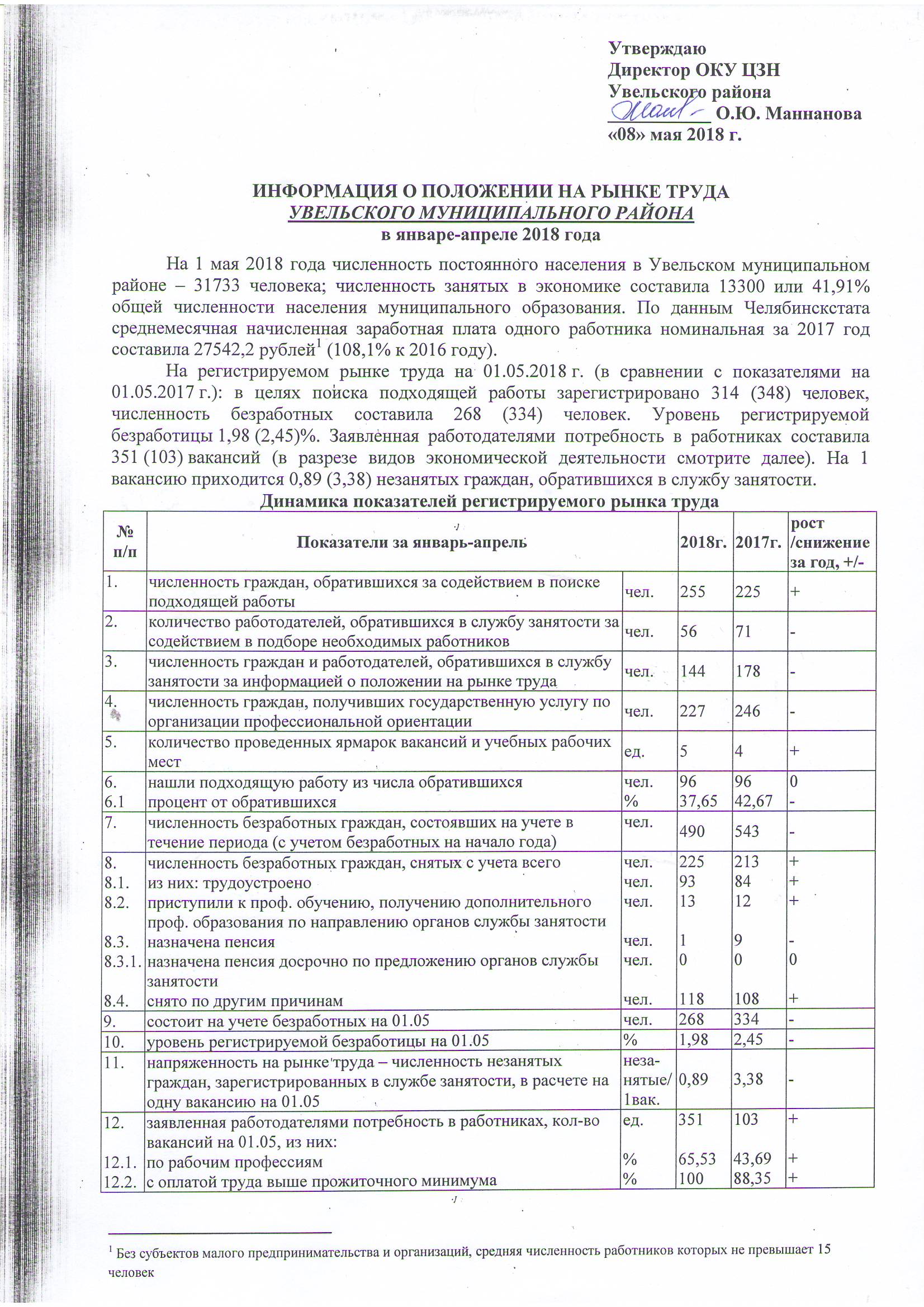 ИНФОРМАЦИЯ О ПОЛОЖЕНИИ НА РЫНКЕ ТРУДАУВЕЛЬСКОГО МУНИЦИПАЛЬНОГО РАЙОНАв январе-апреле 2018 годаНа 1 мая 2018 года численность постоянного населения в Увельском муниципальном районе – 31733 человека; численность занятых в экономике составила 13300 или 41,91% общей численности населения муниципального образования. По данным Челябинскстата среднемесячная начисленная заработная плата одного работника номинальная за 2017 год составила 27542,2 рублей (108,1% к 2016 году).На регистрируемом рынке труда на 01.05.2018 г. (в сравнении с показателями на 01.05.2017 г.): в целях поиска подходящей работы зарегистрировано 314 (348) человек, численность безработных составила 268 (334) человек. Уровень регистрируемой безработицы 1,98 (2,45)%. Заявленная работодателями потребность в работниках составила 351 (103) вакансий (в разрезе видов экономической деятельности смотрите далее). На 1 вакансию приходится 0,89 (3,38) незанятых граждан, обратившихся в службу занятости.Динамика показателей регистрируемого рынка трудаСравнительные показатели по близлежащим территориям на 01.05.2018 г.Заявленная работодателями потребность в работниках по ОКВЭД на 01.05.2018 г.Наиболее востребованные профессии на 01.05.2018 г.По предоставленной работодателями Увельского муниципального района в ОКУ ЦЗН информации на 01.05.2018 г.Информацию по нормативно-правовому регулированию социально-трудовых отношений можно получить:в Государственной инспекции труда в Челябинской области,  454080, г. Челябинск, Свердловский пр., 60, телефон (факс)  (код 351)237-08-32,  e-mail: git@chel.surnet.ru, официальный сайт git74.rostrud.ru;через электронный сервис Онлайнинспекция.РФ;через интернет-портал "Государственная система правовой информации" pravo.gov.ru;на сайте Главного управления по труду и занятости населения Челябинской области www.szn74.ruв разделе «Законодательство» и «Рынок труда» подраздел «Сокращение штата или численности»;в Центре консультаций в сфере труда и занятости, г. Челябинск, пр-т Ленина, 49а,тел. 8-00-444-80-88 (звонок бесплатный), e-mail: cktz@chelzan.ru.В целях стимулирования внутренних миграционных процессов ОКУ ЦЗН предоставляется государственная услуга по оказанию содействия безработным гражданам в переезде, и безработным гражданам и членам их семей в переселении в другую местность для трудоустройства. По данному направлению оказано содействие 0 гражданам, из них переехали 0 человек, переселилось – 0.За предоставление госуслуги Информирование о положении на рынке труда Челябинской области отвечает Областное казенное учреждение Центр занятости населения Увельского района: телефон 8 (351-66) 3-21-93, e-mail: szn_uvel@mail.ru.БОЛЕЕ ПОДРОБНУЮ ИНФОРМАЦИЮМОЖНО ПОЛУЧИТЬ:на сайте Главного управления по труду и занятости населения Челябинской области www.szn74.ru; в Областных казенных учреждениях Центрах занятости населения (адреса и контакты можно найти по ссылке http://szn74.ru/htmlpages/Show/overview/subordinate);на сайте ОКУ ЦЗН Увельского района www.uve.szn74.ru; на портале «Работа в России» trudvsem.ru можно получить информацию по вакансиям Челябинской области, других регионов и разместить свое резюме;через Единый портал государственных и муниципальных услуг gosuslugi.ru можно в электронной форме получить госуслугу  "Информирование о положении на рынке труда в Челябинской области" и подать заявление на получение госуслуг службы занятости населения:"Организация временного трудоустройства несовершеннолетних граждан в возрасте от 14 до 18 лет в свободное от учебы время, безработных граждан, испытывающих трудности в поиске работы, безработных граждан в возрасте от 18 до 20 лет, имеющих среднее профессиональное образование и ищущих работу впервые";"Организация проведения оплачиваемых общественных работ";"Содействие гражданам в поиске подходящей работы, а работодателям - в подборе необходимых работников".№п/пПоказатели за январь-апрельПоказатели за январь-апрель2018г.2017г.рост /снижение за год, +/-1.численность граждан, обратившихся за содействием в поиске подходящей работычел.255225+2.количество работодателей, обратившихся в службу занятости за содействием в подборе необходимых работниковчел.5671-3.численность граждан и работодателей, обратившихся в службу занятости за информацией о положении на рынке трудачел.144178-4.численность граждан, получивших государственную услугу по организации профессиональной ориентациичел.227246-5.количество проведенных ярмарок вакансий и учебных рабочих местед.54+6.6.1нашли подходящую работу из числа обратившихсяпроцент от обратившихсячел.%9637,659642,670-7.численность безработных граждан, состоявших на учете в течение периода (с учетом безработных на начало года)чел.490543-8.8.1.8.2.8.3.8.3.1.8.4.численность безработных граждан, снятых с учета всегоиз них: трудоустроеноприступили к проф. обучению, получению дополнительного проф. образования по направлению органов службы занятостиназначена пенсияназначена пенсия досрочно по предложению органов службы занятостиснято по другим причинамчел.чел.чел.чел.чел.чел.225931310118213841290108+++-0+9.состоит на учете безработных на 01.05чел.268334-10.уровень регистрируемой безработицы на 01.05%1,982,45-11.напряженность на рынке труда – численность незанятых граждан, зарегистрированных в службе занятости, в расчете на одну вакансию на 01.05неза-нятые/1вак.0,893,38-12.12.1.12.2.заявленная работодателями потребность в работниках, кол-во вакансий на 01.05, из них:по рабочим профессиямс оплатой труда выше прожиточного минимумаед.%%35165,5310010343,6988,35+++Наименование муниципального образованияУровень безработицы, %Численность безработных граждан, чел.Напряженность на рынке труда, незанятые/ 1 вак.Пластовский муниципальный район1,722050,71Еманжелинский муниципальный район1,383910,4г. Южноуральск2,945251,76Виды экономической деятельностиколичествовакансийсельское, лесное хозяйство, охота, рыболовство и рыбоводство14добыча полезных ископаемых12обрабатывающие производства51обеспечение электрической энергией, газом и паром; кондиционирование воздуха0водоснабжение; водоотведение, организация сбора и утилизации отходов, деятельность по ликвидации загрязнений0строительство1торговля оптовая и розничная; ремонт автотранспортных средств и мотоциклов187транспортировка и хранение9деятельность гостиниц и предприятий общественного питания3деятельность в области информации и связи0деятельность финансовая и страховая0деятельность по операциям с недвижимым имуществом1деятельность профессиональная, научная и техническая5деятельность административная и сопутствующие дополнительные услуги0государственное управление и обеспечение военной безопасности; социальное обеспечение7образование16деятельность в области здравоохранения и социальных услуг45деятельность в области культуры, спорта, организации досуга и развлечений0предоставление прочих видов услуг0деятельность домашних хозяйств как работодателей; недифференцированная деятельность частных домашних хозяйств по производству товаров и оказанию услуг для собственного потребления0деятельность экстерриториальных организаций и органов0всего351NNNNНаименование рабочих профессийНаименование рабочих профессийКол-во вакансийКол-во состоящих на учете чел., всегоКоэффициент востребованности*Минимальная заработная плата, рублейМаксимальная заработная плата, рублейСредняя заработная плата, рублей11горничнаягорничная50специалистов нет10913.0012400.0011682.6022лесоводлесовод40специалистов нет10912.3510912.3510912.3533машинист бульдозерамашинист бульдозера20специалистов нет17000.0025000.0025000.0044машинист землесосного плавучего несамоходного снарядамашинист землесосного плавучего несамоходного снаряда10специалистов нет23000.0027000.0027000.0055обработчик справочного и информационного материалаобработчик справочного и информационного материала10специалистов нет12837.4512837.4512837.4566оператор станков с программным управлениемоператор станков с программным управлением10специалистов нет18000.0020000.0020000.0077официантофициант70специалистов нет10913.0010913.0010913.0088почтальонпочтальон10специалистов нет11000.0011000.0011000.0099слесарь по контрольно-измерительным приборам и автоматикеслесарь по контрольно-измерительным приборам и автоматике10специалистов нет11000.0016000.0016000.001010слесарь-ремонтникслесарь-ремонтник10специалистов нет25000.0025000.0025000.001111токарьтокарь10специалистов нет17000.0021000.0021000.001212укладчик-упаковщикукладчик-упаковщик50специалистов нет11000.0015000.0015000.001313фрезеровщикфрезеровщик10специалистов нет17000.0020000.0020000.001414электрослесарьэлектрослесарь10специалистов нет12600.0017500.0017500.001515комплектовщиккомплектовщик5822928750.0028750.0028750.001616кладовщиккладовщик6232112500.0030000.0029459.681717грузчикгрузчик162815000.0035000.0022500.001818водитель погрузчикаводитель погрузчика3365,512000.0033570.0032946.671919наладчик технологического оборудованияналадчик технологического оборудования11135000.0035000.0035000.002020поварповар55110912.3510913.0010912.872121слесарь по ремонту автомобилейслесарь по ремонту автомобилей11127000.0027000.0027000.002222электромонтер по ремонту и обслуживанию электрооборудованияэлектромонтер по ремонту и обслуживанию электрооборудования22111000.0014000.0012500.002323водитель автомобиляводитель автомобиля11210,5216000.0080000.0041363.642424контролер контрольно-пропускного пунктаконтролер контрольно-пропускного пункта130,3313000.0013000.0013000.002525трактористтракторист2100,2010913.0010913.0010913.002626уборщик производственных и служебных помещенийуборщик производственных и служебных помещений1110,0912400.0012400.0012400.002727сторож (вахтер)сторож (вахтер)2290,0712000.0012000.0012000.002828подсобный рабочийподсобный рабочий3460,0710913.0012838.0011635.33* Коэффициент востребованности – это соотношение по определенной профессии количества вакансий к количеству состоящих на учете человек, имеющих данную профессию (специальность). Чем выше коэффициент востребованности, тем больше возможностей для трудоустройства по данной вакансии* Коэффициент востребованности – это соотношение по определенной профессии количества вакансий к количеству состоящих на учете человек, имеющих данную профессию (специальность). Чем выше коэффициент востребованности, тем больше возможностей для трудоустройства по данной вакансии* Коэффициент востребованности – это соотношение по определенной профессии количества вакансий к количеству состоящих на учете человек, имеющих данную профессию (специальность). Чем выше коэффициент востребованности, тем больше возможностей для трудоустройства по данной вакансии* Коэффициент востребованности – это соотношение по определенной профессии количества вакансий к количеству состоящих на учете человек, имеющих данную профессию (специальность). Чем выше коэффициент востребованности, тем больше возможностей для трудоустройства по данной вакансии* Коэффициент востребованности – это соотношение по определенной профессии количества вакансий к количеству состоящих на учете человек, имеющих данную профессию (специальность). Чем выше коэффициент востребованности, тем больше возможностей для трудоустройства по данной вакансии* Коэффициент востребованности – это соотношение по определенной профессии количества вакансий к количеству состоящих на учете человек, имеющих данную профессию (специальность). Чем выше коэффициент востребованности, тем больше возможностей для трудоустройства по данной вакансии* Коэффициент востребованности – это соотношение по определенной профессии количества вакансий к количеству состоящих на учете человек, имеющих данную профессию (специальность). Чем выше коэффициент востребованности, тем больше возможностей для трудоустройства по данной вакансии* Коэффициент востребованности – это соотношение по определенной профессии количества вакансий к количеству состоящих на учете человек, имеющих данную профессию (специальность). Чем выше коэффициент востребованности, тем больше возможностей для трудоустройства по данной вакансии* Коэффициент востребованности – это соотношение по определенной профессии количества вакансий к количеству состоящих на учете человек, имеющих данную профессию (специальность). Чем выше коэффициент востребованности, тем больше возможностей для трудоустройства по данной вакансииNNNNNNНаименование профессий служащихКол-во вакансийКол-во состоящих на учете человек, всегоКоэффициент востребованности*Минимальная заработная плата, рублейМаксимальная заработная плата, рублейСредняя заработная плата, рублей111администратор зала10специалистов нет14500.0014500.0014500.00222аккомпаниатор10специалистов нет10913.0010913.0010913.00333ветеринарный врач10специалистов нет12190.0012190.0012190.00444врач50специалистов нет18000.0040000.0029200.00555врач-педиатр10специалистов нет14393.0614393.0614393.06666врач-рефлексотерапевт20специалистов нет18000.0018000.0018000.00777врач-стоматолог10специалистов нет35000.0035000.0035000.00888врач-терапевт участковый10специалистов нет40000.0040000.0040000.00999главный ветеринарный врач10специалистов нет17700.0017700.0017700.00101010главный зоотехник10специалистов нет23000.0023000.0023000.00111111главный инженер проекта10специалистов нет70000.0070000.0070000.00121212главный механик (в прочих отраслях)10специалистов нет70000.0070000.0070000.00131313главный технолог (в прочих отраслях)10специалистов нет70000.0070000.0070000.00141414заведующий ветеринарным пунктом10специалистов нет10913.0010913.0010913.00151515заведующий ветеринарным участком10специалистов нет12700.0012700.0012700.00161616инженер по лесосырьевым ресурсам10специалистов нет13000.0013000.0013000.00171717инструктор по гигиеническому воспитанию10специалистов нет10913.4310913.4310913.43181818лаборант20специалистов нет16000.0024000.0020000.00191919мастер10специалистов нет15000.0015000.0015000.00202020медицинская сестра по массажу60специалистов нет12000.0014300.0013150.00212121методист30специалистов нет11000.0011000.0011000.00222222музыкальный руководитель10специалистов нет12800.0012800.0012800.00232323начальник (заведующий) службы (специализированной в прочих отраслях)10специалистов нет80000.0080000.0080000.00242424начальник отдела20специалистов нет15230.0070000.0042615.00252525начальник отделения (на транспорте, в связи, материально-техническом снабжении и сбыте)10специалистов нет11000.0011000.0011000.00262626начальник участка (в прочих отраслях)10специалистов нет35000.0035000.0035000.00272727педагог-организатор10специалистов нет14340.0014340.0014340.00282828программист30специалистов нет20000.0060000.0046666.67292929психолог10специалистов нет13774.3613774.3613774.36303030рентгенолаборант10специалистов нет20000.0020000.0020000.00313131социальный работник20специалистов нет30442.0030442.0030442.00323232учитель10специалистов нет12034.0012034.0012034.00333333учитель биологии10специалистов нет20000.0020000.0020000.00343434учитель иностранных языков40специалистов нет10913.0020000.0020000.00353535учитель истории10специалистов нет20000.0020000.0020000.00363636учитель математики20специалистов нет20000.0020000.0020000.00373737учитель начальных классов10специалистов нет12034.0012034.0012034.00383838учитель русского языка и литературы10специалистов нет20000.0020000.0020000.00393939учитель физики10специалистов нет12034.0012034.0012034.00404040учитель-дефектолог10специалистов нет24071.0024071.0024071.00414141фельдшер50специалистов нет25000.0030000.0026000.00424242электромеханик связи10специалистов нет24000.0024000.0024000.00434343охранник203723000.0023000.0023000.00444444специалист194514000.0050000.0029000.00454545медицинская сестра63212000.0012838.0012139.67464646администратор11160000.0060000.0060000.00474747инженер-механик11150000.0050000.0050000.00484848инженер-технолог11118000.0018000.0018000.00494949воспитатель120,512800.0012800.0012800.00505050менеджер250,460000.00100000.0080000.00515151диспетчер130,3312500.0025000.0025000.00525252бухгалтер2110,1814500.0024000.0019250.00всего о предстоящих увольнениях в связи с ликвидацией организаций, либо сокращением численности или штата работников организаций:заявило организаций –4 ед.численность работников, предполагаемых к увольнению по инициативе работодателя -21 чел.в порядке массовых увольнений  в мае-июле 2018 г.00вне рамок массовых увольнений421заявлено о неполной занятости:в организациях, ед.численности работников, чел.работают неполное рабочее время по инициативе работодателя17находятся в простое по вине работодателя00находятся в отпусках без сохранения зарплаты00